Publicado en Elche  el 20/05/2019 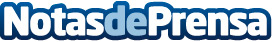 HOSBO añade a su catálogo SS20 una nueva propuesta basada en tonos flúorLa empresa de fabricantes de pieles de cabra para calzado y componentes lanza cuatro nuevas colecciones en llamativos y vibrantes tonos flúorDatos de contacto:Hosbo 96 666 06 10Nota de prensa publicada en: https://www.notasdeprensa.es/hosbo-anade-a-su-catalogo-ss20-una-nueva Categorias: Moda Valencia Consumo http://www.notasdeprensa.es